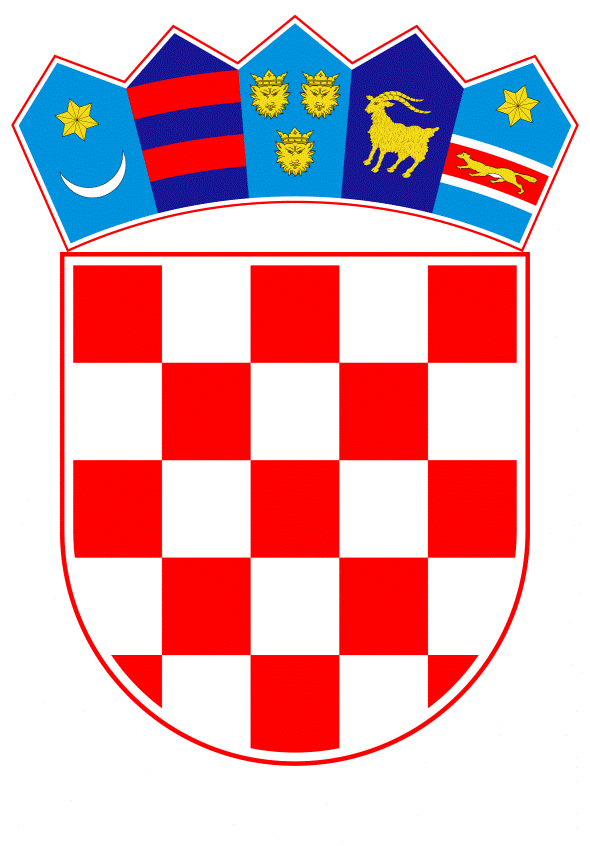 VLADA REPUBLIKE HRVATSKEZagreb, 4. svibnja 2023.______________________________________________________________________________________________________________________________________________________________________________________________________________________________Banski dvori | Trg Sv. Marka 2  | 10000 Zagreb | tel. 01 4569 222 | vlada.gov.hrPrijedlogNa temelju članka 31. stavka 3. Zakona o Vladi Republike Hrvatske („Narodne novine“, broj 150/11, 119/14, 93/16, 116/18 i 80/22), a u vezi s člankom 17. stavkom 4. Zakona o osiguranju radničkih tražbina („Narodne novine“, broj 70/17 i 18/23), Vlada Republike Hrvatske je na sjednici održanoj  _____________ 2023.  donijelaZ A K L J U Č A KPrihvaća se Godišnje izvješće o radu Agencije za osiguranje radničkih tražbina za 2022. godinu, u tekstu koji je dostavilo Ministarstvo rada, mirovinskoga sustava, obitelji i socijalne politike aktom KLASA: 023-01/23-01/36, URBROJ: 524-04-01-02/1-23-9 od 17. travnja 2023. 									PREDSJEDNIK								     mr. sc. Andrej PlenkovićKLASA:URBROJ:Zagreb, O b r a z l o ž e nj eAgencija za osiguranje radničkih tražbina (u daljnjem tekstu: Agencija), u okviru svoje djelatnosti, pruža materijalno pravnu zaštitu radnicima u slučaju otvaranja stečajnog postupka nad poslodavcem, kao i slučaju blokade računa poslodavca.Agencija osigurava i na teret sredstava državnog proračuna vrši isplatu zaštićenih prava iz radnog odnosa, te ujedno preuzima procesna prava u stečajnom postupku i prava ovrhovoditelja u ovršnom postupku, radi povrata isplaćenih sredstava u državni proračun.Radnici u slučaju stečaja poslodavca ostvaruju pravo na isplatu:neisplaćene plaće odnosno naknade plaće, u visini do iznosa minimalne plaće za svaki mjesec zaštićenog razdobljaneisplaćene naknade plaće za bolovanje u zaštićenom razdoblju koju je bio dužan isplatiti poslodavac iz svojih sredstava, u visini do iznosa minimalne plaće za svaki mjesec proveden na bolovanjuneisplaćene naknade za neiskorišteni godišnji odmor, u visini do iznosa minimalne plaće  otpremnine,  u visini polovice otpremnine utvrđene u stečajnom postupku, a najviše do polovice najvišeg iznosa Zakonom o radu propisane otpremnine pravomoćno dosuđene naknade štete zbog pretrpljene ozljede na radu ili profesionalne bolesti, u visini do jedne trećine pravomoćno dosuđene naknade štete.Radnici u slučaju blokade računa poslodavca ostvaruju pravo na isplatu:do tri neisplaćene plaće odnosno naknade plaće, u visini do iznosa minimalne plaće za svaki mjesec za koji plaća odnosno naknada plaće nije isplaćenado tri neisplaćene naknade plaće za bolovanje koju je bio dužan isplatiti poslodavac iz svojih sredstava, u visini do iznosa minimalne plaće za svaki mjesec proveden na bolovanju.U slučaju stečaja poslodavca, Agencija je u 2022. godini isplatila 1.000 radnika iz 56 stečajnih  dužnika u ukupnom iznosu od 17.091.551 kuna (2.268.438,65 eura), te ostvarila povrat sredstava iz stečajne mase u državni proračun u ukupnom iznosu od 5.169.117 kuna. (686.059,72 eura).U slučaju blokade računa poslodavca, Agencija je isplatila 59 zahtjeva poslodavaca za isplatu plaće/naknade plaće za 1.281 radnika u ukupnom iznosu od 16.077.113 kuna (2.133.799,59 eura), te ostvarila povrat sredstava u državni proračun preuzimanjem procesnih prava u ovršnom postupku u iznosu od 959.857 kuna (127.394,92 eura).Upravno vijeće Agencije je sukladno odredbama članka 15. Statuta Agencije („Narodne novine“, broj 112/17) na sjednici održanoj 8. ožujka 2023. godine, donijelo Odluku kojom se prihvaća Godišnje izvješće o radu Agencije za 2022. godinu.Prema odredbi članka 17. stavka 4. Zakona o osiguranju radničkih tražbina, Agencija je obvezna najmanje jedanput godišnje podnijeti izvješće o svome radu Vladi Republike Hrvatske i to do kraja svibnja za proteklu godinu.  Predlagatelj:Ministarstvo rada, mirovinskoga sustava, obitelji i socijalne politikePredmet:Godišnje izvješće o radu Agencije za osiguranje radničkih tražbina za 2022. godinu